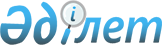 О признании утратившим силу постановления акимата Мангистауского района от 22 февраля 2017 года №62 "Об утверждении Методики оценки деятельности административных государственных служащих корпуса "Б" государственного учреждения "Аппарат акима Мангистауского района", районных исполнительных органов, финансируемых из районного бюджета"Постановление акимата Мангистауского района Мангистауской области от 12 марта 2018 года № 57. Зарегистрировано Департаментом юстиции Мангистауской области 29 марта 2018 года № 3551
      Примечание РЦПИ.

      В тексте документа сохранена пунктуация и орфография оригинала.
      В соответствии с пунктом 2 статьи 27 Закона Республики Казахстан от 6 апреля 2016 года "О правовых актах" акимат Мангистауского района ПОСТАНОВЛЯЕТ:
      1. Признать утратившим силу постановление акимата Мангистауского района от 22 февраля 2017 года № 62 "Об утверждении Методики оценки деятельности административных государственных служащих корпуса "Б" государственного учреждения "Аппарат акима Мангистауского района", районных исполнительных органов, финансируемых из районного бюджета" (зарегистрировано в Реестре государственной регистрации нормативных правовых актов за № 3293, опубликовано 3 апреля 2017 года в эталонном контрольном банке нормативных правовых актов Республики Казахстан).
      2. Государственному учреждению "Аппарат акима Мангистауского района" (руководитель аппарата Ж.Шаркатбаева) обеспечить государственную регистрацию настоящего постановления в органах юстиции и его официальное опубликование в эталонном контрольном банке нормативных правовых актов Республики Казахстан и в средствах массовой информации.
      3. Настоящее постановление вступает в силу со дня государственной регистрации в органах юстиции и вводится в действие по истечении десяти календарных дней после дня его первого официального опубликования.
					© 2012. РГП на ПХВ «Институт законодательства и правовой информации Республики Казахстан» Министерства юстиции Республики Казахстан
				
      Аким района 

Ж.Айтуаров
